RICHMOND RECREATIONMAKE A POPSICLESUPPLIES:-CONSTRUCTION PAPER OR FELT OR FOAM-POPSICLE STICK-MARKERS FOR DECORATING-TAPE OR GLUE-SCISSORS-POM POMS/BEADS/GLITTER GLUE (OPTIONAL FOR DECORATING)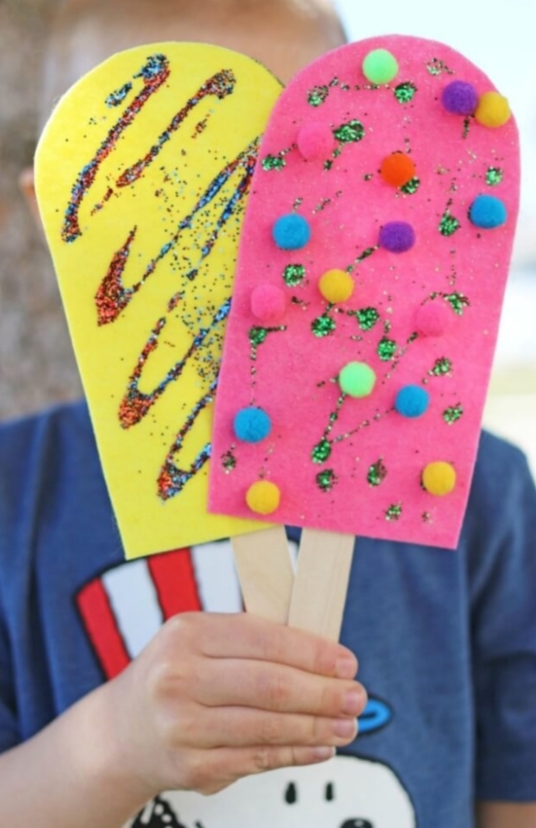 DIRECTIONS:-CUT THE PAPER/FELT OR FORM IN A RECTANGLE SHAPE AND ROUND THE 1 END TO FORM THE POPSICLE-DECORATE THE POPSICLE-GLUE OR TAPE THE POPSICLE STICK TO THE BACK OF THE PAPER/FELT OR FOAM